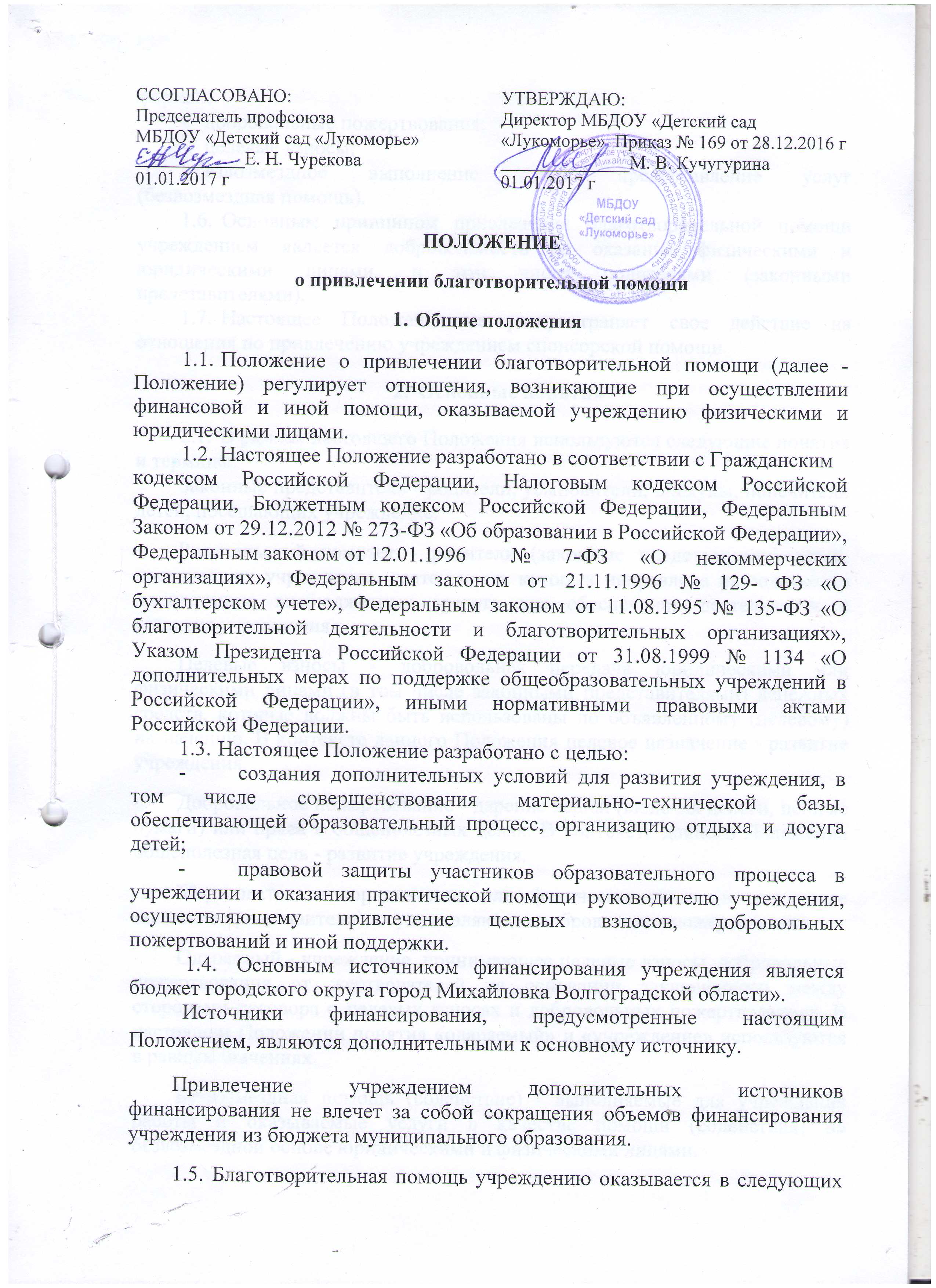 Основным принципом привлечения благотворительной помощи учреждением является добровольность ее оказания физическими и юридическими лицами, в том числе родителями (законными представителями).Настоящее Положение не распространяет свое действие на отношения по привлечению учреждением спонсорской помощи.Основные понятияВ рамках настоящего Положения используются следующие понятия и термины:Законные представители - родители, усыновители, опекуны, попечители детей, посещающих учреждение.Родительский комитет - родители (законные представители) детей, посещающих учреждение, деятельность которых направлена на содействие привлечению внебюджетных средств для обеспечения деятельности и развития учреждения.Целевые взносы - добровольная передача юридическими или физическими лицами (в том числе законными представителями) денежных средств, которые должны быть использованы по объявленному (целевому) назначению. В контексте данного Положения целевое назначение - развитие учреждения.Добровольное пожертвование - дарение вещей (включая деньги, ценные бумаги) или права в общеполезных целях. В контексте данного Положения общеполезная цель - развитие учреждения.Жертвователь - юридическое или физическое лицо (в том числе законные представители), осуществляющее добровольное пожертвование.Одаряемый - учреждение, принимающее целевые взносы, добровольные пожертвования от жертвователей на основании заключенного между сторонами договора о целевых взносах и добровольных пожертвованиях. В настоящем Положении понятия «одаряемый» и «учреждение» используются в равных значениях.Безвозмездная помощь (содействие) - выполняемые для учреждения работы и оказываемые услуги в качестве помощи (содействия) на безвозмездной основе юридическими и физическими лицами.Порядок привлечения целевых взносов и добровольныхпожертвованийПорядок привлечения добровольных пожертвований и целевых взносов для нужд учреждения относится к компетенции учреждения.На принятие добровольных пожертвований от юридических и физических лиц не требуется разрешения и согласия учредителя.Целевые взносы и добровольные пожертвования в виде денежных средств зачисляются на лицевой счет учреждения в безналичной форме расчетов.Привлечение целевых взносов может иметь своей целью приобретение необходимого учреждению имущества, развитие и укрепление материально-технической базы учреждения, охрану жизни и здоровья, обеспечение безопасности детей в период образовательного процесса либо решение иных задач, не противоречащих уставной деятельности учреждения и действующему законодательству Российской Федерации.Решение о необходимости привлечения целевых взносов законных представителей принимается родительским комитетом учреждения с указанием цели их привлечения. При внесении целевых взносов на основании решения родительского комитета о целевых взносах жертвователи (законные представители) в письменной форме оформляют договор пожертвования денежных средств учреждению на определенные цели (целевые взносы) по прилагаемой к настоящему Положению форме (типовая форма - Приложение № 1).Учреждение не имеет права самостоятельно по собственнойинициативе привлекать целевые взносы без согласия родительского комитета.Добровольные пожертвования учреждению могут осуществляться юридическими и физическими лицами, в том числе законными представителями.При внесении добровольных пожертвований жертвователь вправе:указать целевое назначение вносимого им пожертвования, заключив договор пожертвования по прилагаемой к настоящему Положению форме (типовая форма - Приложение № 2);передать полномочия родительскому комитету по определению целевого назначения вносимого им пожертвования, заключив договор пожертвования по прилагаемой к настоящему Положению форме (типовая форма - Приложение № 3);Руководитель учреждения организует раздельный бухгалтерский учет целевых взносов и добровольных пожертвований в соответствии с требованиями бюджетного и налогового законодательства.Целевые взносы и добровольные пожертвования в виде материальных ценностей передаются по договору и актам приема-передачи установленного образца в соответствии с приложениями № 1, 2, 3, 4 к настоящему Положению и подписываются руководителем учреждения и жертвователем.Полномочия родительского комитета.В целях реализации настоящего Положения учреждение обязано создать родительский комитет. Порядок работы родительского комитета определяется внутренним правовым актом учреждения.В состав родительского комитета входят законные представители и руководитель учреждения. Формирование родительского комитета осуществляется на общем собрании законных представителей и работников учреждения.Осуществление членами родительского комитета своих функций производится на безвозмездной основе. Периодичность заседаний родительского комитета определяется родительским комитетом.В рамках настоящего положения к полномочиям родительского комитета относится:содействие привлечению внебюджетных средств для обеспечения деятельности и развития учреждения;определение рекомендаций о размере добровольных пожертвований и целевых взносов, которые будут внесены законными представителями и иными физическими и юридическими лицами;определение целевого назначения и сроков освоения денежных средств;определение формы отчетности, по которой предоставляется отчет жертвователям, с указанием сроков предоставления отчета;- осуществление контроля за использованием пожертвований жертвователей на нужды учреждения.В соответствии с Уставом учреждения родительский комитет, принимая решение о целевом назначении поступивших пожертвований, может направить денежные средства на следующие цели:приобретение имущества;оплата за проведение работ и оказание услуг, в том числе:услуг связи;транспортных услуг;услуг по содержанию имущества;прочих работ и услуг;прочих расходов.Ведение бухгалтерского и налогового учета целевых взносов и добровольных пожертвованийУчреждение ведет обособленный раздельный бухгалтерский и налоговый учет всех операций целевых взносов и добровольных пожертвований, для использования которых установлено определенное назначение.Все хозяйственные операции оформляются при наличии первичных учетных документов, сформированных в соответствии с требования федерального закона о бухгалтерском учете.При безналичном поступлении денежных средств бухгалтер учреждения приходует их на основании банковской выписки и прилагаемого платежного документа (квитанция, реестр платежей). Целевые взносы жертвователи вносят на лицевой счет учреждения через отделения почты, банки.Налоговый учет в учреждениях ведется с обязательным предоставлением отчета о целевом использовании имущества (в том числе денежных средств), работ, услуг, полученных в рамках пожертвования, целевых поступлений, в составе налоговой декларации по налогу на прибыль. В платежном документе в графе «назначение платежа» делается запись « пожертвования по договору N°... от... ». В случае указания иных назначений в платежном документе сумма пожертвования облагается налогом в соответствии с налоговым законодательством.Отчетность по целевым взносам и добровольным пожертвованиямУчреждение предоставляет отчеты по установленной форме в установленные законодательством сроки.Учреждение обязано на собраниях родителей в установленные родительским комитетом сроки и форме, но не реже одного раза в год, публично отчитываться перед жертвователями, в том числе законными представителями, о направлениях использования и израсходованных суммах целевых взносов и добровольных пожертвований. Отчет должен содержать достоверную и полную информацию в доступной и наглядной форме. Для ознакомления с отчетом наибольшего числа жертвователей отчет может быть размещен по группам на информационных стендах.Отчет, сформированный за отчетный период и содержащий показатели о суммах поступивших средств по группам и в целом по учреждению, и об израсходованных суммах по направлениям расходов рассматривается и утверждается родительским комитетом, о чем составляется соответствующий протокол заседания родительского комитета.ОтветственностьРуководитель учреждения несет персональную ответственность за соблюдение порядка привлечения дополнительной поддержки, в том числе за привлечение и использование целевых взносов, добровольных пожертвований в соответствии с настоящим Положением и действующим законодательством.Особые положенияЗапрещается отказывать законным представителям в приеме детей в учреждение или исключать из него из-за невозможности или нежелания законных представителей вносить целевые взносы, добровольные пожертвования.Запрещается принуждение со стороны работников учреждения к внесению законными представителями целевых взносов, добровольных пожертвований.Запрещается сбор целевых взносов и добровольных пожертвований в виде наличных денежных средств работниками учреждения.Приложение № 1к Положениюо привлечении благотворительной помощи отДОГОВОР №	пожертвования денежных средств
МБОУ «Детский сад «Лукоморье»г. Михайловка	«	»	20	г.Муниципальное бюджетное дошкольное образовательное учреждение «Детский сад комбинированного вида «Лукоморье» городского округа город Михайловка Волгоградской области», именуемое в дальнейшем «Одаряемый» в лице директора Кучугуриной Марины Владимировны, действующего на основании Устава, с одной стороны и_____________________________________________________________________________, (ФИО физического лица или наименование юридического лица, а также должность, ФИО его уполномоченного лица) именуемый в дальнейшем «Жертвователь», действующий наосновании 	 с другой стороны, заключили настоящий Договор о нижеследующем:Предмет договораЖертвователь обязуется безвозмездно передать Одаряемому в собственность на цели, указанные в настоящем Договоре, денежные средства (далее по тексту договора - Пожертвование) в размере 	руб.(сумма цифрами и прописью)Пожертвование передается в собственность Одаряемому на осуществление целей, установленных решением родительского комитета о привлечении целевых взносовУказанные в п. 1.2. цели использования Пожертвования соответствуют целям благотворительной деятельности, определенным в ст. 2 Федерального закона № 135-ФЗ от 11.08.1995 "О благотворительной деятельности и благотворительных организациях".Права и обязанности сторонЖертвователь обязуется перечислить Пожертвование Одаряемому в течение 	 рабочих дней с момента подписания настоящего Договора на лицевой счет.Одаряемый вправе в любое время до передачи Пожертвования от него отказаться. Отказ Одаряемого от Пожертвования должен быть совершен в письменной форме. В таком случае настоящий Договор считается расторгнутым с момента получения Жертвователем письменного отказа.Одаряемый обязан использовать Пожертвование исключительно в целях, указанных в п. 1.2. настоящего Договора.Одаряемый обязан предоставлять Жертвователю возможность знакомиться с финансовой, бухгалтерской и иной документацией, подтверждающей целевое использование Пожертвования.Если использование Пожертвования в соответствии с целями, указанными в п. 1.2 настоящего Договора, становится невозможным вследствие изменившихся обстоятельств, то Пожертвование может быть использовано Одаряемым в других целях только с письменного согласия Жертвователя.Ответственность сторонИспользование Пожертвования или его части не в соответствии с целями, оговоренными в п. 1.2. настоящего Договора, ведет к отмене договора пожертвования. В случае отмены договора пожертвования Одаряемый обязан возвратить Жертвователю Пожертвование.Прочие условияНастоящий Договор вступает в силу с момента его подписания сторонами.Все споры, вытекающие из настоящего Договора, разрешаются сторонами путем переговоров. При недостижении согласия, спор подлежит передаче на рассмотрение в Арбитражный суд.Все изменения и дополнения к настоящему Договору должны быть составлены в письменной форме и подписаны уполномоченными представителями сторон.Настоящий Договор составлен в двух экземплярах, имеющих равную юридическую силу - по одному для каждой из сторон.Адреса и реквизиты сторонПриложение № 2к Положениюо привлечении благотворительной помощи отДОГОВОР №пожертвования имущества МБОУ «Детский сад «Лукоморье»г. Михайловка                                                                                                 «      »                         20     г.Муниципальное бюджетное дошкольное образовательное учреждение «Детский сад комбинированного вида «Лукоморье» городского округа город Михайловка Волгоградской области», именуемое в дальнейшем «Одаряемый» в лице директора Кучугуриной Марины Владимировны, действующего на основании Устава, с одной стороны и_____________________________________________________________________________, (ФИО физического лица или наименование юридического лица, а также должность, ФИО его уполномоченного лица) именуемый в дальнейшем «Жертвователь», действующий наосновании 	 с другой стороны, заключили настоящий Договор о нижеследующем:Предмет договораЖертвователь обязуется безвозмездно передать Одаряемому в собственность на цели, указанные в настоящем Договоре, имущество (далее по тексту договора - Пожертвование) в виде	Пожертвование передается в собственность Одаряемому на осуществлениецелей, установленных решением родительского комитета: на осуществлениеобразовательного процессаУказанные в п. 1.2. цели использования Пожертвования соответствуют целям благотворительной деятельности, определенным в ст. 2 Федерального закона № 135-ФЗ от 11.08.1995 "О благотворительной деятельности и благотворительных организациях".Права и обязанности сторонЖертвователь обязуется передать Пожертвование Одаряемому в течение 	 рабочих дней с момента подписания настоящего Договора.Одаряемый обязан использовать Пожертвование исключительно в целях, указанных в п. 1.2. настоящего Договора.Одаряемый обязан предоставлять Жертвователю возможность знакомиться с финансовой, бухгалтерской и иной документацией, подтверждающей целевое использование Пожертвования.3 . Прочие условияНастоящий договор вступает в силу с момента его подписания сторонами.Все споры, вытекающие из настоящего Договора, разрешаются сторонами путем переговоров. При не достижении согласия спор подлежит передаче на рассмотрение в Арбитражный суд.Все изменения и дополнения к настоящему Договору должны быть составлены в письменной форме и подписаны уполномоченными представителями сторон.Настоящий Договор составлен в двух экземплярах, имеющих равную юридическую силу - по одному для каждой из сторон.4. Адреса и реквизиты сторонПриложение № 3ДОГОВОР №	безвозмездного оказания услуг (выполнения работ)г. Михайловка	      «___»__________20 	 г.Муниципальное бюджетное дошкольное образовательное учреждение «Детский сад комбинированного вида «Лукоморье» городского округа город Михайловка Волгоградской области», именуемое в дальнейшем «Одаряемый» в лице директора Кучугуриной Марины Владимировны, действующего на основании Устава, с одной стороны и_____________________________________________________________________________, (ФИО физического лица или наименование юридического лица, а также должность, ФИО его уполномоченного лица) именуемый в дальнейшем «Жертвователь», действующий наосновании 	 с другой стороны, заключили настоящий Договор о нижеследующем:1. Предмет договораПо настоящему Договору Исполнитель обязуется по заданию Заказчика безвозмездно оказать услуги (выполнить работы) по	Исполнитель оказывает услуги (выполняет работы) лично.1.3. Критериями качества предоставляемых Исполнителем услуг (выполнения работ) являются:Срок оказания услуг (выполнения работ) -	2. Обязанности СторонИсполнитель обязан:Предоставить Заказчику услуги (выполнить работы) надлежащего качества в порядке и сроки, предусмотренные настоящим Договором.Приступить к исполнению своих обязательств, принятых по настоящему Договору,не позднее	Заказчик обязан:Оказывать Исполнителю содействие для надлежащего исполнения обязанностей, в том числе предоставлять Исполнителю всю необходимую информацию и документацию, относящиеся к деятельности оказываемых услуг.Исполнитель оказывает услуги (выполняет работы) на безвозмездной основе.Ответственность СторонСтороны несут ответственность за неисполнение или ненадлежащее исполнение обязанностей по настоящему договору в соответствии с действующим законодательством РФ.Заключительные положенияНастоящий Договор составлен в двух экземплярах, имеющих равную юридическую силу, по одному для каждой из сторон.Настоящий Договор вступает в силу с момента его заключения и действует до полного исполнения обязательств Сторонами.Настоящий Договор может быть расторгнут в любой момент по инициативе любой из сторон. При этом инициативная сторона обязана направить другой стороне уведомление орасторжении настоящего договора в срок не позднее, чем за 	 дней до такого расторжения.Во всем, что не предусмотрено настоящим Договором, Стороны руководствуются действующим законодательством РФ.Реквизиты и подписи СторонПриложение № 4АКТ ПРИЕМА-ПЕРЕДАЧИ ИМУЩЕСТВАг. Михайловка                                                                                                      «____» ______________ г.	?именуем	в дальнейшем "Жертвователь", в лице _________________________________________________________________________________________________________________________	действующ___	 на основании Устава с одной стороны,  и	именуем	в дальнейшем "Одаряемый", в лице директора Кучугуриной Марины Владимировы действующ___	на основании, с другой стороны, именуемые вместе "Стороны", а по отдельности "Сторона", составили настоящий акт (далее - Акт) о нижеследующем.1. Во исполнение п. 2.1 Договора пожертвования от «_______» ________________г. Жертвователь передал, а Одаряемый принял следующее имущество.2. Техническое состояние имущества:3. Документы на имущество:4. Настоящий Акт составлен в двух экземплярах, по одному для каждой из Сторон, и является неотъемлемой частью Договора пожертвования от”	”	20	г.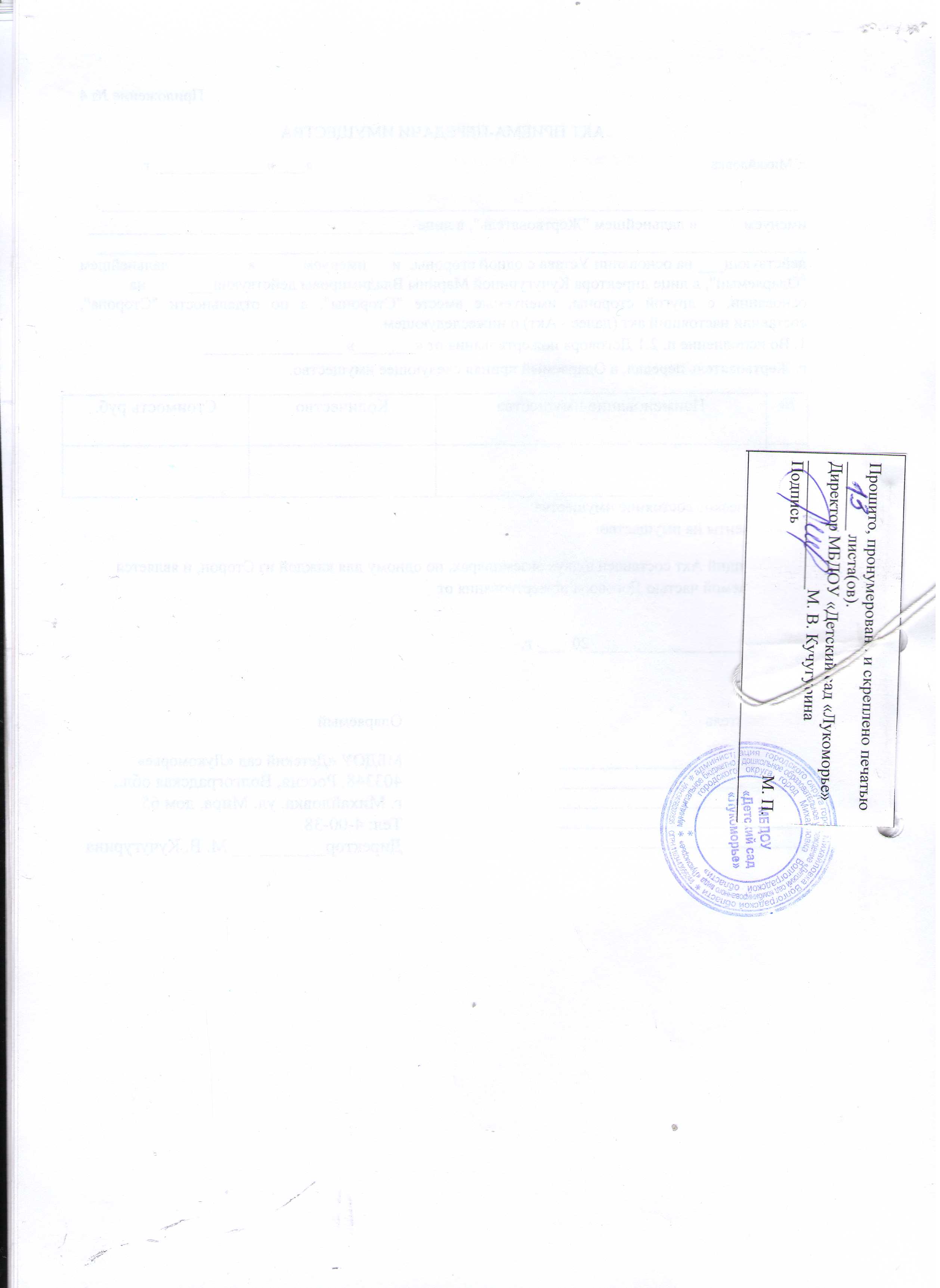 Жертвователь_________________________________________________________________________________________________________________________________________________ОдаряемыйМБДОУ «Детский сад «Лукоморье»403348, Россия, Волгоградская обл.,                          г. Михайловка, ул. Мира, дом 65Тел: 4-00-38Директор__________ М. В. КучугуринаЖертвователь_________________________________________________________________________________________________________________________________________________ОдаряемыйМБДОУ «Детский сад «Лукоморье»403348, Россия, Волгоградская обл.,                          г. Михайловка, ул. Мира, дом 65Тел: 4-00-38Директор__________ М. В. КучугуринаЖертвователь_________________________________________________________________________________________________________________________________________________ОдаряемыйМБДОУ «Детский сад «Лукоморье»403348, Россия, Волгоградская обл.,                          г. Михайловка, ул. Мира, дом 65Тел: 4-00-38Директор__________ М. В. Кучугурина№Наименование имуществаКоличествоСтоимость руб.Жертвователь_________________________________________________________________________________________________________________________________________________ОдаряемыйМБДОУ «Детский сад «Лукоморье»403348, Россия, Волгоградская обл.,                          г. Михайловка, ул. Мира, дом 65Тел: 4-00-38Директор__________ М. В. Кучугурина